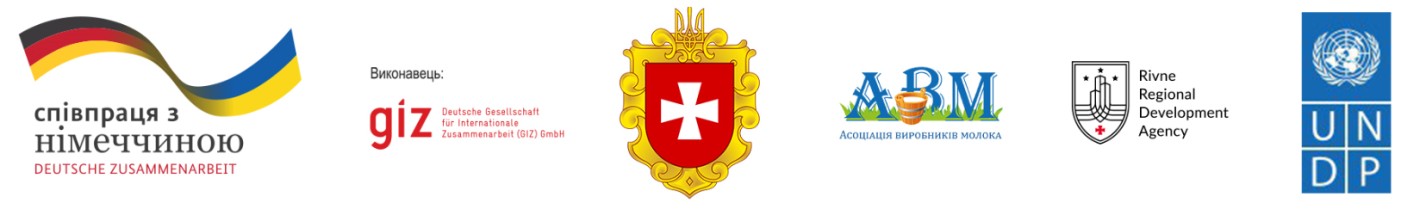 Форум по тваринництву «ФЕРМИ ПЕРЕМОГИ 2023»Місце проведення: конференц-зала готельно-ресторанного комплексу «Софія»           (Рівненська область, Рівненський район, с. Велика Омеляна, вул. Дубенська, 4-А) Дата проведення: 12 вересня 2023 рокуОрганізатори: Рівненська обласна військова адміністрація, Програма розвитку ООН в Україні у рамках проекту «Підтримка інклюзивного економічного розвитку в Україні шляхом поєднання просування експорту з регіональним розвитком та Цілями сталого розвитку» за підтримки проєкту міжнародної співпраці ReACT4UA («Застосування та імплементація Угоди про асоціацію між ЄС та Україною у сфері торгівлі»), який фінансується урядом Німеччини і реалізується німецькою федеральною компанією Deutsche Gesellschaft für Internationale Zusammenarbeit (GIZ) GmbH, Агенція регіонального розвитку Рівненської області, Асоціація виробників молока.Учасники: 110 осіб: засновники та керівники сільськогосподарських підприємств, які здійснюють діяльність в галузі тваринництва (скотарства, свинарства, птахівництва), молоко- та м’ясопереробних підприємств, представники органів виконавчої влади, міжнародних донорських організацій, профільних громадських організацій, ЗМІ.Мета: сприяння налагодженню конструктивного діалогу між владою, бізнесом та громадськістю щодо створення сприятливих умов для аграрного і сільського розвитку, залучення інвестицій в агропромисловий комплекс, розвиток експортного потенціалу агропродукції та перспективи розширення експортного потенціалу місцевих виробників.Програма Форуму9:15 – 10:00(45 хв)Реєстрація учасників. Вітальна кава.Відкриття Форуму.(модератор Ігор ТИМОШЕНКО - заступник голови Рівненської облдержадміністрації)Відкриття Форуму.(модератор Ігор ТИМОШЕНКО - заступник голови Рівненської облдержадміністрації)10:00 – 10:30(30 хв)Вступні промови:Віталій КОВАЛЬ - начальник Рівненської обласної військової адміністраціїАндрій КАРАУШ – голова Рівненської обласної ради Андрій ДИКУН - голова ГС «Всеукраїнська Аграрна Рада»Ольга КАШЕВСЬКА – координаторка проекту Програми розвитку Організації Об’єднаних Націй в Україні у Рівненській областіПЕРША ПАНЕЛЬНА СЕСІЯ: Конкурентноспроможне молочне скотарство (модератор Ганна ЛАВРЕНЮК - генеральна директорка Асоціації виробників молока)ПЕРША ПАНЕЛЬНА СЕСІЯ: Конкурентноспроможне молочне скотарство (модератор Ганна ЛАВРЕНЮК - генеральна директорка Асоціації виробників молока)10:30 – 11:20(50 хв)Ганна ЛАВРЕНЮК – генеральна директорка Асоціації виробників молока (Тенденції, наслідки війни і перспективи для молочної галузі України)Валерій ЛОТОЦЬКИЙ - директор консультаційного центру АВМ та Центру ветеринарного обслуговування (Без чого не може бути ефективної ферми?)Валерій АЛЄКСЄЄВ- технологічний консультант із заготівлі кормів (Стратегії успішної заготівлі кормів для зменшення відходів та збільшення молочної продуктивності)Богдан БАБ’ЯР – директор департаменту молочного скотарства
ПП «АГРАРНА КОМПАНІЯ 2004» (Як знизити собівартість виробництва молока без погіршення його якості?)11:20 - 11:40(20 хв)Питання, відповіді11:40-12:00(20 хв)Перерва на кавуДРУГА ПАНЕЛЬНА СЕСІЯ: Енергоефективність та енергобезпека в тваринництві (модератор Ігор ТИМОШЕНКО - заступник голови Рівненської облдержадміністрації)ДРУГА ПАНЕЛЬНА СЕСІЯ: Енергоефективність та енергобезпека в тваринництві (модератор Ігор ТИМОШЕНКО - заступник голови Рівненської облдержадміністрації)12:00 – 12:35(35 хв)Олександр СТЕЛЬМАЩУК – засновник ПП «ДЕМЕТРА БІОЕНЕРГІЯ» (Встановлення біогазової електростанції БіоТЕС в
ПП «ДЕМЕТРА БІОЕНЕРГІЯ» - необхідність і перспектива)Артем ЛУК’ЯНЕЦЬ – провідний інженер ТОВ «БІТЕКО БІОГАЗ» (Проектування будівництва біогазових електростанцій)Святослав МАРКОВ - засновник ТОВ «УКРСОНЦЕЕНЕРГО» (Будівництво та сервісне обслуговування сонячних електростанцій)12:35 - 12:55(20 хв)Питання, відповідіТРЕТЯ ПАНЕЛЬНА СЕСІЯ: Нові виклики і нові можливості експорту та переробки тваринницької продукції(модератор Сергій ГЕМБЕРГ - заступник голови Рівненської облдержадміністрації)ТРЕТЯ ПАНЕЛЬНА СЕСІЯ: Нові виклики і нові можливості експорту та переробки тваринницької продукції(модератор Сергій ГЕМБЕРГ - заступник голови Рівненської облдержадміністрації)12:55 – 13:30(35 хв)Руслан РОХОВ – радник ПРАТ «ЕКСПЕРТНО-КРЕДИТНЕ АГЕНСТВО» (Експортне фінансування, доступні можливості та перспективи розвитку)Володимир ЛАЗАРЧУК – начальник Головного управління Держпродспоживслужби в Рівненській області (Основні вимоги до експорту продукції тваринництва)Галина МАРКУС – директор ТОВ «КОМО ЕКСПОРТ» (Нові ринки збуту та нові можливості експорту молочної продукції)13:30 – 13:50(20 хв)Питання, відповідіПідведення підсумків (Віталій КОВАЛЬ - начальник Рівненської обласної військової адміністрації)Підведення підсумків (Віталій КОВАЛЬ - начальник Рівненської обласної військової адміністрації)13:50 – 14:00(10 хв) Підведення підсумків і закриття Форуму(показ відеоролику-анонс Форуму «ФЕРМИ ПЕРЕМОГИ 2024»).14:00 - 15:00(60 хв)Обід (ресторан «Софія»). Неформальне спілкування